ПРОГРАММА PFM  ICFM UK  (72 часа )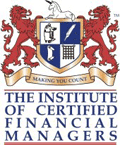 «ФИНАНСОВЫЙ МЕНЕДЖМЕНТ И ФИНАНСОВЫЙ АНАЛИЗ»Тема 1. Основы управления финансами 1.1 Сущность, цель и содержание финансового менеджмента1.2 Роль финансового менеджера в структуре управления деятельностью фирмы1.3 Принципы и функции финансового менеджмента1.4 Условия функционирования финансового менеджмента на предприятии1.5 Система организационного и информационного обеспечения финансового менеджмента1.6 Стратегия и тактика: методы и приемы финансового менеджментаТема 2. Финансовое, правовое и налоговое окружение и обеспечение бизнеса2.1 Среда бизнеса – системы права и налогообложения2.2 Влияние изменений внешней среды на возможность реализации стратегии развития бизнеса2.3 Налоговое планирование на предприятии как метод финансового менеджмента2.4 Финансовая среда и финансовое обеспечение бизнеса: финансовые рынки (денежный рынок, рынок капиталов, рынки финансовых инструментов)2.5 Финансовые институты (инвестиционные компании, финансовые посредники, организации, оказывающие услуги, банковский сервис)Тема 3. Финансовый и управленческий учет и отчетность как информационная база финансового менеджмента3.1 Общая характеристика, цель, задачи, принципы и назначение финансового и управленческого учета на предприятии3.2 Финансовая отчетность – отражение финансового состояния, результатов деятельности и движения денежных потоков на предприятии3.2.1 Баланс3.2.2 Отчет о прибылях и убытках3.2.3 Отчет о движении денежных средств3.2.4 Отчет о собственном капитале3.2.5 Примечания к отчетности3.3 Презентация финансовой отчетности как средство привлечения капитала3.4 Управленческая и специальная внутренняя отчетность предприятияТема 4. Управление прибыльностью бизнеса4.1 Сущность понятий «доходы», «расходы», «прибыль/убыток»4.2 Виды и классификация затрат4.2.1 Классификация затрат для оценки запасов и определения финансового результата4.2.2. Классификация затрат для принятия решений4.2.3 Классификация затрат с целью планирования и контроля4.3 Методы вычисления функций затрат 4.3.1 Технологический анализ4.3.2 Анализ счетов4.3.3 Метод визуального приспосабливания4.3.4 Метод наибольшего и наименьшего значений4.3.5 Регрессионный анализ методом наименьших квадратов4.4 Анализ и прогнозирование безубыточности деятельности (CVP – анализ)4.4.1 Маржинальный доход4.4.2 Точка безубыточности4.4.3 Зона безопасности4.4.4 График безубыточности4.4.5 Операционный рычаг (леверидж)4.5 Методы калькулирования себестоимости продукции4.5.1 Калькуляции с полным распределением затрат и по переменным издержкам4.5.2 Методы распределения затрат4.5.2.1 Традиционный метод распределения накладных затрат4.5.2.2 Функциональный метод распределения накладных затрат (Activity Based Costing)4.5.2.3 Принцип разумной достаточности при построении системы Activity Based Costing4.5.2.4 Критерии выбора метода распределения накладных затрат4.6 Разработка политики ценообразования4.6.1 Этапы ценообразовательного процесса4.6.2 Основные методы определения базовой ценыТема 5. Бюджетирование как инструмент управления рабочим капиталом5.1 Бюджетирование в системе финансового планирования5.1.1 Принципы построения системы бюджетного управления5.1.2 Виды и типы бюджетов5.1.3 Методы составления бюджетов5.2 Составление бюджетов5.2.1 Бюджет продаж5.2.2 Бюджет производства5.2.3 Бюджет прямых затрат на материалы5.2.4 Бюджет прямых затрат на оплату труда5.2.5 Бюджет производственных накладных расходов5.2.6 Бюджет запасов5.2.7 Бюджет коммерческих и административных расходов5.2.8 Составление прогнозных отчетов: отчет о прибылях и убытках, отчет о движении денежных средств, прогнозный баланс5.3 Контроль и анализ бюджетных показателейТема 6. Финансовый анализ, диагностика и прогнозирование финансового состояния фирмы6.1 Анализ как функция финансового менеджмента6.2 Цель, задачи и методы финансового анализа и диагностика финансового положения фирмы6.2.1 Цель и задачи финансового анализа6.2.2 Методы финансового анализа6.2.3 Диагностика финансового положения6.2.4 Прогнозирование финансового состояния фирмы6.3 Анализ коэффициентов6.3.1 Анализ ликвидности предприятия6.3.2 Анализ деловой активности предприятия6.3.3 Анализ финансовой устойчивости предприятия6.3.4 Анализ эффективности деятельности предприятия6.3.5 Анализ рыночной активности предприятия6.4 Использование результатов анализа в целях разработки стратегии и тактики эффективного управления финансами фирмыТема 7. Управление рабочим капиталом7.1 Сущность рабочего капитала. 7.1.1 Оборотные активы и обязательства: виды и классификация7.1.2 Классификация оборотного капитала7.1.3 Политика финансирования постоянных и переменных оборотных активов7.2 Управление денежными средствами и их эквивалентами7.2.1 Денежные средства как наиболее ликвидный актив7.2.2 Хранение и управление остатками денежных средств. 7.2.3 Новые технологии бизнеса: электронная коммерция, пластиковые карты, виртуальные рынки и деньги. 7.3 Управление дебиторской задолженностью7.3.1 Построение эффективной и приемлемой политики продаж компании7.3.2 Кредитная политика и политика взыскания дебиторской задолженности7.3.3 Стимулирование покупателей к возврату долгов. Гибкие контракты7.3.4 Анализ кредитоспособности клиентов и резервы неоплаченных счетов7.4 Управление товарно-материальными запасами7.4.1 Виды и формы существования запасов7.4.2 Анализ рисков, затрат и выгод, связанных с использованием запасов. Нормы запасов7.4.3 Контроль состояния запасов7.4.4 Расчет оптимальной потребности предприятия в запасах, оптимального объема и частоты заказов7.4.5 Оборачиваемость запасов7.5 Финансирование текущих активов7.5.1 Политика финансирования текущих активов7.5.2 Кредиторская задолженность. Формирование отношений с кредиторами7.5.3 Торговая кредиторская задолженность. Использование векселей в расчетах7.5.4 Различные условия кредитных продаж. Краткосрочные кредиты, аккредитивы, банковские акцепты, кредитная линия (овердрафт)7.6 Операционный цикл предприятия (закупка, производство, хранение, реализация)7.7 Финансовый циклТема 8. Основы финансовой математики8.1 Логика финансовых операций8.2 Концепция стоимости денег во времени8.2.1 Факторы, оказывающие влияние на изменение ценности денежных средств8.2.2 Простые и сложные проценты. Будущая и настоящая стоимость денег. Денежные потоки – наращение и дисконтирование.8.3 Наращение и дисконтирование по простой схеме процентов8.4 Наращение и дисконтирование по сложной схеме процентов8.5 Аннуитеты8.6 Учет инфляции при оценке стоимости денег во времениТема 9. Управление финансовыми  активами9.1 Методы оценки стоимости финансовых активов (балансовая, рыночная, внутренняя) 9.2 Оценка стоимости различных видов облигаций9.3 Оценка доходности облигаций при погашении и выкупе9.4 Акции9.4.1 Оценка стоимости простых акций9.4.2 Оценка стоимости привилегированных акций9.5 Риск и доходность9.6 Производные финансовые инструментыТема 10. Оценка стоимости капитала и оптимизация его структуры10.1 Капитал. Компоненты капитала10.1.1 Собственный капитал10.1.2 Заемный капитал10.1.3 Основные отличия между собственным и заемным капиталом10.2 Методы и модели оценки стоимости капитала10.2.1 Стоимость собственного капитала10.2.2 Стоимость заемного капитала10.3 Средневзвешенная стоимость капитала (WACC)10.3.1 Методика определения WACC10.3.2 Сложности, возникающие при определении WACC. Предельная стоимость капитала10.3.3 Стоимость капитала как инструмент принятия решений10.4 Финансовый и совокупный леверидж10.5 Оптимизация структуры капитала в зависимости от влияния различных факторов на его стоимость10.6 Эмиссионная и дивидендная политика10.7 Составление графиков возврата заемных средствТема 11. Анализ инвестиционных  проектов11.1 Инвестиционный проект – понятие, виды11.2 Технология планирования инвестиционных проектов, этапы анализа инвестиционных проектов и принятие решений об инвестировании11.2.1 Предварительный анализ инвестиционного проекта11.2.2 Маркетинговый анализ11.2.3 Технический анализ11.2.4 Финансово-экономический анализ11.2.5 Институциональный анализ11.2.6 Анализ рисков11.2.7 Этапы процесса принятия решения о капиталовложении11.3 Методы оценки инвестиционных проектов, учет дополнительных факторов11.3.1 Чистая приведенная стоимость11.3.2 Период окупаемости11.3.3 Дисконтированный период окупаемости11.3.4 Показатель прибыльности инвестиций11.3.5 Рентабельность вложенного капитала11.3.6 Внутренняя ставка доходности11.3.7 Взаимоисключающие инвестиционные проекты11.4 Контроль выполнения плана реализации инвестиционных проектов11.5 Оценка проектов с неравными сроками реализации11.5.1 Метод цепного повтора (наименьшего общего кратного)11.5.2 Метод бесконечного цепного повтора11.5.3 Метод эквивалентного аннуитета (эквивалентных годовых затрат)11.6 Учет факторов неопределенности и риска. Методы оценки риска 11.6.1 Анализ чувствительности11.6.2 Анализ сценариев11.6.3 Имитационное моделирование11.6.4 Использование ставки дисконтирования с поправкой на риск11.7 Вклад в суммарный риск фирмы: портфельный подход11.8 Управленческие опционы